Załącznik nr 6 do Uchwały nr 12/2021 Senatu
Uczelni Jana Wyżykowskiego
z dn. 07.07.2021 r.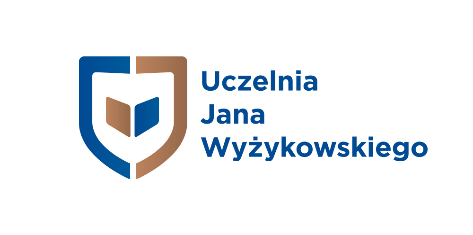 PROGRAM STUDIÓWna kierunkuGórnictwo i geologiaPolkowice, 2021Podstawa prawnaI Ogólna charakterystyka studiówII Związek kierunku z misją Uczelni i strategią rozwojuIII Cele kształceniaIV Możliwości zatrudnienia absolwentów kierunkuV Warunki wstępne, jakie powinien spełniać kandydat na studia oraz warunki rekrutacjiRekrutacja na studia inżynierskie prowadzona jest na zasadach wolnego naboru wśród osób spełniających kryteria przewidziane w przepisach ustawy Prawo o szkolnictwie wyższym i nauce.Warunkiem formalnym studiowania jest złożenie w przewidzianych terminach dokumentów uprawniających do studiowania na wybranym kierunku.VI Efekty uczenia sięCharakterystyka efektów uczenia sięSposoby weryfikacji i oceny efektów uczenia sięMacierz powiązań efektów kierunkowych z charakterystykami II stopnia PRKVII Charakterystyka programu studiówForma studiów:  studia niestacjonarneLiczba  semestrów studiów :  7 semestrówLiczba punktów ECTS konieczna do uzyskania kwalifikacji:  maszyny i urządzenia górnicze 212 ECTS; techniki eksploatacji złóż 210 ECTS, poszukiwanie i rozpoznawanie złóż 213 ECTS. Tytuł zawodowy nadawany absolwentom: inżynierZajęcia (grupy zajęć) wraz z przypisaniem do nich efektów uczenia się i treści programowych zapewniających uzyskanie tych efektów (tzw. karty przedmiotów - modułów zajęć):      Karty przedmiotów (modułów zajęć) stanowią załącznik do programu. Zawierają one:nazwę przedmiotu (modułu) wraz z zakładanymi przedmiotowymi efektami uczenia się (dalej: PEK) oraz odpowiednią liczbę punktów ECTS,  wymagania wstępne i cele dydaktyczne stawiane przed przedmiotem (modułem), treści programowe, formy i metody kształcenia zapewniające osiągnięcie zakładanych PEK.Łączna liczba godzin zajęć: maszyny i urządzenia górnicze: 2347, techniki eksploatacji złóż: 2291, poszukiwanie i rozpoznawanie złóż: 2307Łączna liczba punktów ECTS, którą student uzyskuje w trakcie studiów w ramach zajęć wymagających bezpośredniego udziału nauczycieli akademickich i innych osób prowadzących zajęcia: techniki eksploatacji złóż: 144 ECTS; maszyny i urządzenia górnicze: 147 ECTS, poszukiwanie i rozpoznawanie złóż ECTS: 149 .Łączna liczba punktów ECTS, którą student uzyskuje w trakcie studiów w ramach zajęć z dziedziny nauk humanistycznych lub nauk społecznych :  5 ECTSWymiar, zasady i formę odbywania praktyk zawodowych oraz liczbę punktów ECTS, jaką student musi uzyskać w ramach tych praktyk: wymiar, zasady i formę odbywania praktyk oraz liczbę punktów ECTS, którą student musi uzyskać w ramach tych praktyk zawiera karta przedmiotu dotycząca praktyki zawodowej.Blok przedmiotów do wyboru obejmuje: na specjalności maszyny i urządzenia górnicze: 84 ECTS, na specjalności techniki eksploatacji złóż: 80 ECTS, poszukiwanie i rozpoznawanie złóż 84 ECTS.Program studiów kierunku Górnictwo i geologia został tak skonstruowany, by treści programowe uwzględniały aktualną wiedzę z zakresu górnictwa, normy i zasady oraz aktualny stan rynku pracy. Zajęcia prowadzone są  w dużej mierze przez pracowników posiadających duże doświadczenie praktyczne m.in. w branży górniczej, którzy zajmują bądź zajmowali funkcje kierownicze.Studenci kierunku poza przedmiotami kształcenia podstawowego, takimi jak matematyka, fizyka i chemia, poznają tajniki wiedzy górniczej, dzięki przedmiotom kształcenia zawodowego. Prowadząca je wysoko wykwalifikowana kadra pracującą na co dzień
w zakładach górniczych i przedsiębiorstwach geologicznych, jest gwarantem, że przekazywana wiedza jest aktualna, a nabyte umiejętności praktyczne okażą się cenne dla potencjalnego pracodawcy. Zajęcia laboratoryjne z takich przedmiotów jak: chemia, fizyka, mineralogia i petrografia, geologia kopalin użytecznych, przeróbka i metody wzbogacania kopalin, miernictwo górnicze, elektrotechnika, materiałoznawstwo odbywają się w specjalistycznych laboratoriach zlokalizowanych w siedzibie Wydziału i Uczelni. Ponadto studenci mają niespotykaną okazję do realizacji zajęć w warunkach odzwierciedlających realne środowisko pracy. I tak np. zajęcia z podstaw ratownictwa górniczego odbywają się na Jednostce Ratownictwa Górniczo-Hutniczego w Sobinie, a przedmioty takie jak diagnostyka i ocena stanu technicznego maszyn czy elektryczne i spalinowe maszyny górnicze odbywają się na specjalistycznym poligonie szkoleniowym, wyposażonym w sprzęt i maszyny górnicze oraz symulatory odwzorowujące rzeczywiste drgania, które występują podczas przejazdu wyrobiskiem. Ponadto, przewidziana w programie sześciomiesięczna praktyka zawodowa pozwala na zdobycie praktycznych umiejętności niezbędnych w pracy zawodowej. W ramach kierunku prowadzone są trzy specjalności: techniki eksploatacji złóż, maszyny i urządzenia górnicze oraz poszukiwanie i rozpoznawanie złóż.SpecjalnościTechniki eksploatacji złóżKształcenie na specjalności jest  szeroko profilowe, tak aby absolwent uzyskał kwalifikacje zawodowe umożliwiające nadzór nad różnorodną działalnością górniczą
w przedsiębiorstwach wydobywających surowce mineralne i skalne oraz w przedsiębiorstwach prowadzących działalność usługową na rzecz zakładów górniczych.Program specjalnościowy obejmuje takie przedmioty jak: gospodarka surowcami mineralnymi, projektowanie i udostępnianie złóż, systemy eksploatacji złóż, techniki eksploatacji otworowej, podziemne wiertnictwo otworów badawczych, eksploatacja złóż węgla kamiennego, eksploatacja złóż rud miedzi czy obudowa wyrobisk.Maszyny i urządzenia górniczeKształcenie na specjalności  pozwala zdobyć absolwentom kwalifikacje zawodowe, umożliwiające nadzór nad użytkowaniem maszyn i urządzeń dostosowanych do różnorodnych warunków geologiczno–górniczych w przedsiębiorstwach wydobywających surowce mineralne i skalne, a także w przedsiębiorstwach prowadzących działalność usługową na rzecz zakładów górniczych.Na program specjalnościowy składają się takie przedmioty jak: materiałoznawstwo, automatyka i robotyka, konstrukcja i eksploatacja maszyn, mechanika płynów, hydraulika robocza, napędy i sterowania w maszynach i urządzeniach górniczych, teoria ruchu maszyn górniczych, wytrzymałość materiałów, inżynieria wytwarzania, diagnostyka i ocena stanu technicznego maszyn.Poszukiwanie i rozpoznawanie złóżKształcenie na specjalności pozwala zdobyć absolwentom kwalifikacje w zakresie wykonywania, dozorowania i kierowania pracami zarówno geologicznymi i górniczymi. Studenci podczas studiów będą mogli zapoznać się nie tylko z przedmiotami ściśle związanymi ze zdobywanymi kwalifikacjami, ale również zdobędą podstawową wiedzę w zakresie przyszłościowego górnictwa kosmicznego. Absolwenci mogą być zatrudniani w przedsiębiorstwach geologicznych i wiertniczych, zakładach wydobywczych i przeróbczych, organach samorządowych.Program specjalnościowy obejmuje trzy grupy przedmiotów związanych
z poszukiwaniem i rozpoznawaniem złóż kopalin umiejscowionych na lądzie, na dnach oceanicznych oraz zagadnieniami innowacyjnego górnictwa kosmicznego. W programie znalazły się między innymi przedmioty takie jak: poszukiwanie i rozpoznawanie złóż kopalin, organizacja i projektowanie prac geologicznych, sejsmika lądowa i morska, górnictwo miejskie, metody poszukiwania i rozpoznawania złóż naturalnych ze skał kosmicznych czy technologia ich pozyskiwania w warunkach kosmicznych.VIII Sumaryczne wskaźniki charakteryzujące program studiówZałączniki:Plan studiówKarty przedmiotówNazwa kierunku:Górnictwo i geologiaGórnictwo i geologiaSpecjalności:Techniki eksploatacji złóż (TEZ), Maszyny i urządzenia górnicze (MiUG), Poszukiwanie i rozpoznawanie złóż (PiRZ)Techniki eksploatacji złóż (TEZ), Maszyny i urządzenia górnicze (MiUG), Poszukiwanie i rozpoznawanie złóż (PiRZ)Poziom kształcenia:I stopieńI stopieńProfil kształcenia:praktycznypraktycznyForma studiów:niestacjonarneniestacjonarneTytuł zawodowy uzyskiwany przez absolwentainżynierinżynierPrzyporządkowanie do dziedzin i dyscyplin naukiPrzyporządkowanie do dziedzin i dyscyplin naukiPrzyporządkowanie do dziedzin i dyscyplin naukiDziedzina naukiDyscyplina naukowaProcentowy udział dyscyplin, w którym zgodnie z programem studiów uzyskiwane są efekty uczenia sięNauki inżynieryjno-techniczneInżynieria środowiska górnictwo i energetyka100%Symbol kierunkowego efektu kształceniaEfekty uczenia się dla kierunku studiów Górnictwo i geologia. Po ukończeniu studiów pierwszego stopnia na kierunku studiów Górnictwo i geologia absolwent:Odniesienie się do charakterystyki drugiego stopnia efektów uczenia się dla klasyfikacji na poziomie 6 -7 PRK (kod składnika opisu)WIEDZAWIEDZAWIEDZAK_WI01Posiada ogólną wiedzę z zakresu funkcjonowania gospodarki, ma wiedzę dotyczącą ekonomicznych aspektów górnictwa, oraz posiada gruntowną wiedzę dotyczącą zagadnień z zakresu zarządzania przedsiębiorstwem oraz jego relacji z otoczeniem, zna podstawowe pojęcia i zasady z zakresu ochrony własności przemysłowej i prawa autorskiego. Zna i rozumie mechanizmy występujące w procesie komunikacji.P6S_WKP6S_WK (KI)K_WI02Ma wiedzę ogólną obejmującą kluczowe zagadnienia z zakresu bezpieczeństwa i higieny pracy w górnictwie, ergonomii i udzielania pierwszej pomocy poszkodowanymP6S_WGK_WI03Ma wiedzę ogólną z podstawowych działów matematyki: algebra, analiza matematyczna i geometria oraz z zakresu geometrii wykreślnej i grafiki inżynierskiejP6S_WGK_WI04Ma podstawową wiedzę ogólną  z klasycznych działów fizyki: mechanika, termodynamika, elektryczność oraz chemii: budowa atomu, rodzaje reakcji i związków chemicznych.P6S_WGK_WI05Zna podstawowe metody, techniki i narzędzia informatyczne stosowane przy rozwiązywaniu prostych zadań inżynierskich z zakresu górnictwa.P6S_WGK_WI06Ma wiedzę z zakresu ochrony środowiska oraz wpływu działalności górnictwa na środowisko naturalne człowieka.P6S_WGK_WI07Posiada wiedzę o zasobach i wydobywaniu kopalin ze szczególnym uwzględnieniem kopalin aktualnie eksploatowanych oraz kopalin perspektywicznych, występujących na terenie PolskiP6S_WGK_WI08Posiada podstawową wiedzę dotyczącą procesów geologicznych kształtujących budowę skorupy ziemskiej oraz szczegółową wiedzę 
z zakresu geologii kopalin przemysłowych i wybranych zagadnień z zakresu hydrogeologii górniczej.P6S_WGK_WI09Zna maszyny i urządzenia stosowane w górnictwie podziemnym, odkrywkowym i otworowym oraz ma wiedzę ogólną o maszynach
i urządzeniach  transportowych  stosowanych w górnictwie i sposobach ich użytkowania.P6S_WGP6S_WG (KI)K_WI10Ma wiedzę z zakresu sporządzania dokumentacji geologicznej, oraz projektowania i wykonywania robót górniczych, oraz ma podstawową wiedzę o etapach robót górniczych z zakresu eksploatacji kopalin, a także
o metodach eksploatacji złóż i likwidacji wyrobisk górniczych.P6S_WGP6S_WG (KI)K_WI11Ma wiedzę na temat procesów geofizycznych zachodzących w górotworze nienaruszonym oraz podczas wykonywania wyrobisk górniczych, oraz zna podstawowe warunki powstawania zagrożeń  gazo geodynamicznych
w kopalniach oraz zna sposoby ich zwalczania.P6S_WGP6S_WG (KI)K-WI12
Ma podstawową wiedzę w zakresie technik strzelniczych oraz robót wiertniczo -  strzałowych prowadzonych w zakładach górniczych.P6S_WGP6S_WG (KI)K-WI13
Ma podstawową wiedzę z zakresu techniki wiertniczej oraz zna i rozróżnia technologie wierceń otworów do celów górniczych i geologicznych.P6S_WGP6S_WG (KI)K_WI14Ma wiedzę o funkcjonowaniu systemów elektroenergetycznych oraz eksploatacji urządzeń elektrycznych i napędowych w zakładach górniczych.P6S_WGP6S_WG (KI)K_WI15Zna zasady rozprowadzenia powietrza w podziemnych wyrobiskach górniczych i przeciwdziałania występującym w nich zagrożeniom gazowym, temperaturowym i pożarowym.P6S_WGP6S_WG (KI)K_WI16Ma wiedzę o infrastrukturze i instalacjach technicznych niezbędnych do właściwego funkcjonowania zakładu górniczego, w tym szczególnie
o instalacjach wentylacyjnych i klimatyzacyjnych.P6S_WGP6S_WG (KI)UMIEJĘTNOŚCIUMIEJĘTNOŚCIUMIEJĘTNOŚCIK_U01Posiada umiejętność orientacji oraz oceny w zakresie sytuacji ekonomiczno – społecznej kraju, w szczególności sytuacji przemysłu wydobywczego i energetyki oraz wykorzystywać umiejętności komunikowania się na różnych płaszczyznach.P6S_UWK_U02Potrafi samodzielnie analizować i stosować przepisy prawa, zwłaszcza prawa geologicznego i górniczegoP6S_UWK_U03Potrafi posługiwać się narzędziami komputerowymi do realizacji zadań typowych dla działalności inżynierskiejP6S_UWP6S_UW (KI)K_U04
Potrafi wykonywać szkice i schematy sytuacyjne oraz  czytać rysunki techniczne, mapy i przekroje geologiczne zawarte w projektach technicznych i dokumentacjach techniczno - ruchowychP6S_UWP6S_UW (KI)K_U05
Umie opisać  zjawiska i procesy zachodzące w środowisku naturalnym, oraz rozumie interakcje zachodzące w przyrodzie podczas organizowania
i prowadzenia działalności górniczejP6S_UWP6S_UKK_U06
Umie zastosować prawa chemiczne do otrzymywania związków chemicznych oraz potrafi wykonywać podstawowe obliczenia chemiczne, także bezpiecznie posługiwać się środkami i materiałami chemicznymi.P6S_UWK_U07
Umie zastosować narzędzia matematyki do samodzielnego formułowania,  analizowania oraz rozwiązywania problemów matematycznych powstających przy rozwiązywaniu zagadnień technicznych P6S_UWK_U08Potrafi zastosować podstawowe prawa fizyki do rozwiązywania zagadnień związanych z pomiarami i obliczeniami wielkości fizycznychP6S_UWK_U09
Potrafi rozpoznawać skały i surowce mineralne, określać ich jakość
i przydatność dla celów gospodarczych.. P6S_UWK_U10Posiada umiejętność posługiwania się wybranym językiem obcym na poziomie B2P6S_UKK_U11Potrafi omówić poszczególne etapy robót występujące w eksploatacji kopalin użytecznych.P6S_UKP6S_UWP6S_UW (KI)K_U12Umie wybrać i zastosować odpowiednie maszyny do wykonywania poszczególnych robót w danych warunkach górniczo - geologicznychP6S_UWP6S_UW (KI)K_U13Potrafi prawidłowo ocenić zagrożenia występujące w górnictwie, umie się zachować w sytuacji zagrożenia oraz stosować odpowiednie środki prewencyjne, a także wykorzystać aparaty i sprzęt ratowniczyP6S_UWP6S_UW (KI)K_U14Posiada umiejętność analizy wypadków w pracy i oceny ryzyka wypadkowego oraz umie dostrzec zagrożenia chorobami zawodowymi związanymi ze sposobem wykonywania pracy w górnictwie.P6S_UWP6S_UW (KI)K_U15Potrafi wykorzystać swoją wiedzę do rozwiązywania problemów związanych z ergonomią i warunkami pracy w górnictwie.P6S_UWP6S_UW (KI)K_U16Umie projektować proste układy technologiczne i zabezpieczające wykorzystując normy, przepisy i inne wymagane standardy.P6S_UWP6S_UW (KI)K_U17
Umie planować, organizować i wykorzystywać czas przeznaczony na naukę, korzystać z podręczników,  a także  potrafi opracować referaty i prace zaliczeniowe oraz potrafi współdziałać i pracować w grupie, przyjmując w niej różne role, zgodnie z zasadami etyki zawodowej oraz  dostrzega potrzebę porozumiewania się w środowisku zawodowym za pomocą rożnych technik.P6S_UOP6S_UUKOMPETNCJE SPOŁECZNEKOMPETNCJE SPOŁECZNEKOMPETNCJE SPOŁECZNEK_K01Ma świadomość wpływu na środowisko naturalne technologii stosowanych przez człowieka podczas eksploatacji górniczej oraz  dostrzega zagrożenia wynikające z niewłaściwej działalności górniczo-geologicznej
i odpowiedzialności za podejmowane decyzje.P6S_KKK_K02Rozumie problemy związane z przestrzeganiem zasad bezpieczeństwa
i higieny pracy w górnictwieP6S_KKK_K03
Rozumie ważność rzetelnej analizy układów mechanicznych, zarówno
w kontekście inżynierskim jak również pozatechnicznym, w szczególności związanym z bezpieczeństwem eksploatacji maszyn i urządzeń górniczych.P6S_KKK_K04
Potrafi odpowiednio określić priorytety służące do realizacji wytyczonego wcześniej zadania technicznego, ma świadomość odpowiedzialności za podejmowane decyzje w trakcie realizacji zadania, potrafi działać w sposób kreatywny.P6S_KKK_K05
Rozumie rolę technik informatycznych w zarządzaniu przedsiębiorstwem oraz w pracach inżynierskich związanych z górnictwem i geologią.P6S_KKK_K06
Ma świadomość roli społecznej absolwenta uczelni technicznej,
a zwłaszcza rozumie potrzebę formułowania i przekazywania społeczeństwu informacji i opinii dotyczących osiągnięć techniki.P6S_KOP6S_KRK_K07
Rozumie potrzebę samokształcenia a także dostrzega  konieczność adaptacji w nowych warunkach i sytuacjach.P6S_KRŁączna liczba punktów ECTS, którą student uzyskuje na zajęciach wymagających bezpośredniego udziału nauczycieli akademickich.Łączna liczba punktów ECTS, którą student uzyskuje w ramach zajęć o charakterze praktycznym, takich jak zajęcia laboratoryjne/ warsztatowe/ praktyki zawodowe.TEZ 134 ECTS, MiUG 131 ECTS, PiRZ 130 ECTSŁączna liczba punktów ECTS, którą student uzyskuje w ramach zajęć z dziedziny nauk humanistycznych lub społecznych w przypadku kierunków studiów przyporządkowanych do dyscyplin w ramach dziedzin innych niż odpowiednio nauki humanistyczne lub nauki społeczne.5 ECTSW przypadku programu studiów przyporządkowanego do więcej niż jednej dziedziny – procentowy udział liczby punktów ECTS dla każdej z tych dziedzin w łącznej liczbie punktów ECTS-